Aufgabe 4: Lesetheater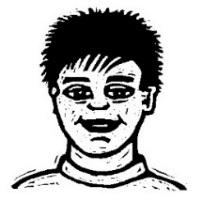 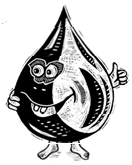 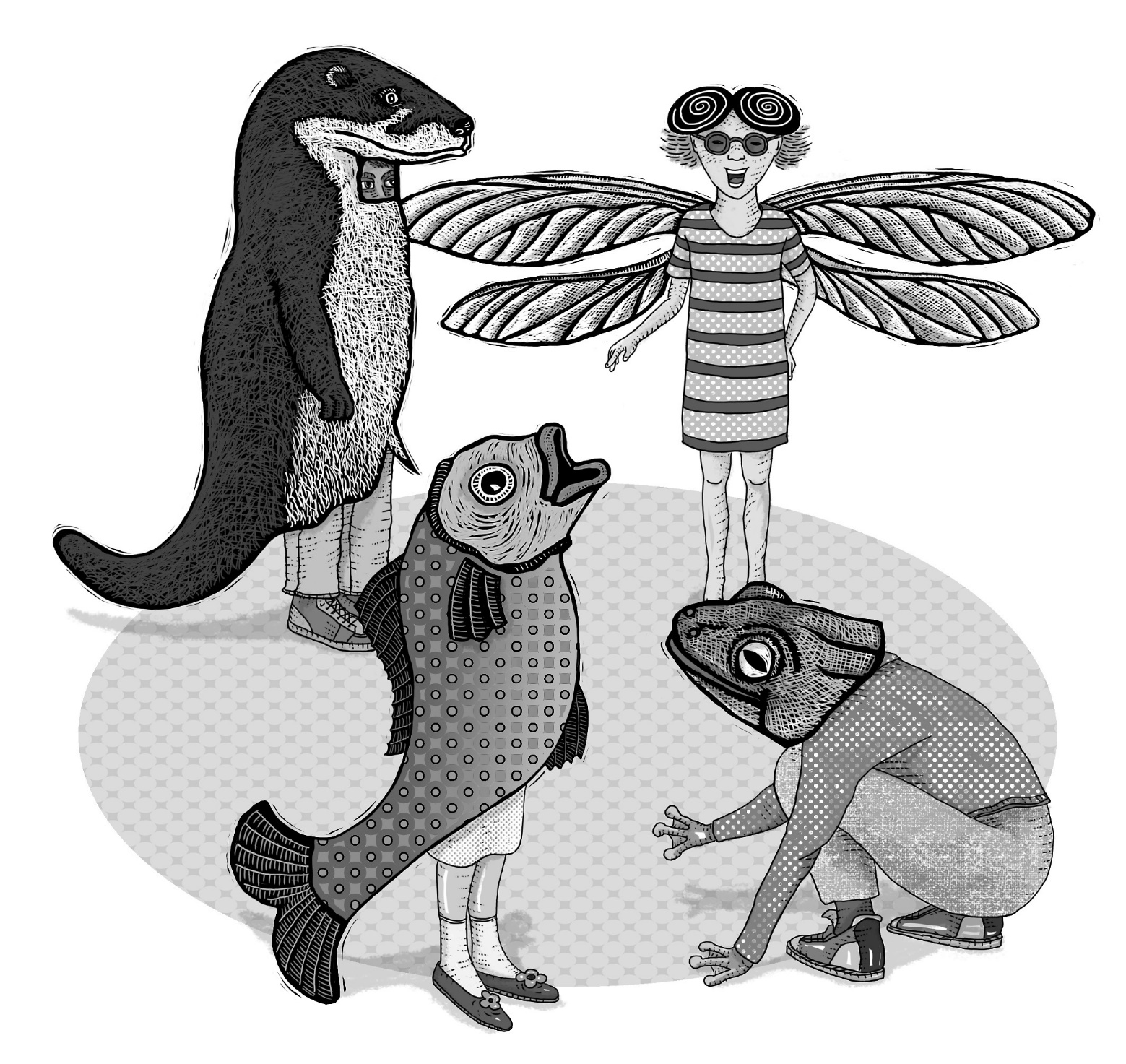 Ein Fischotter hat erfahren, dass der Bach am Dorfrand verbaut werden soll.Fischotter:	Habt ihr es schon gehört?Frosch:	Was gehört, ich habe nichts gehört!Forelle:	Ich habe nur von den Wellen etwas flüstern hören, aber verstanden habe ich sie nicht.Fischotter:	Ich meine das mit unserem Bach! Frosch:	Was ist mit dem Bach?Libelle:	Er wird verbaut, umgebaut.Fischotter:	Die Menschen möchten das Bachufer mit Steinen und Beton befestigen und verändern.Forelle:	Warum tun sie das, so wie er ist, ist unser Bach doch schön!
Ein Bach eben, wie andere Bäche.Frosch:	Menschen sind immer komisch. Ich versteh sie nicht! Fischotter:	Erinnert ihr euch noch an die Überschwemmung im Frühling?
Als der Bach bis zur oberen Wiese reichte?Forelle:	Klar, da schwammen ja unheimlich viele Würmer im Wasser! 
War das ein Fressen! Ich kam mir vor wie im Schlaraffenland.Libelle:	Du denkst immer nur ans Fressen! Lass den Otter doch erzählen.Fischotter:	Ja, die Menschen hatten Angst um ihre Wiesen, ihre Strassen und ihre Kinder.Forelle:	Und darum wollen sie jetzt den Bach verbauen? Was passiert dann mit uns?Frosch:	Ich kann doch meinen Laich nicht an Beton kleben!Forelle:	Und wo soll ich mich verstecken, wenn es keine Höhlen, Schilfhalme und Grasbüschel mehr gibt?Libelle:	Wir müssen was tun! Das können wir doch nicht zulassen, schliesslich ist der Bach unser Bach. Wir leben hier.Fischotter:	Ja, das denke ich auch. Wir müssen was tun! Aber was?
Wie können wir diesen Umbau verhindern?Frosch:	Also ich quake ab heute jede Nacht stundenlang.
Quak…quak…quak…Forelle:	Hör sofort auf damit, damit ärgerst du die Menschen nur!Libelle:	Quaken ist wirklich keine Lösung … wir sollten eine andere Lösung suchen. Ich könnte den Menschen am Schilfgürtel Tänze vorführen.Fischotter:	Mit Tänzen und Quaken kommen wir nicht weiter! Wir müssen uns etwas anderes überlegen.Forelle:	Also ich finde Singen und Tanzen gar nicht mal so schlecht …
... wir müssen die Menschen auf uns aufmerksam machen, sie müssen wissen, dass es uns gibt!Frosch:	Na, wenn sie wissen, dass es dich gibt, sitzen hier morgen in der Früh ein paar Angler und versuchen dich zu erwischen!Libelle:	Sei mal still, du alberner Frosch! Immer denkst du nur ans Fressen!
Wir müssen jetzt zusammenhalten …Fischotter:	Forelle, du hast Recht, wenn die Menschen uns genauer kennen und wissen, dass in diesem unscheinbaren Bach so viele verschiedene Tiere leben, dann …Frosch:	Was dann?Fischotter:	Dann verstehen sie vielleicht, dass dieser Bach kein gewöhnlicher Bach ist, sondern unser Lebensraum. Und wenn sie diesen Lebensraum verändern oder verbauen, ...Forelle:	dann gibt es hier keine Forellen mehr, … Libelle:	keine Libellen …Frosch:	keine FröscheFischotter:	und schon gar keine Fischotter! Und das ist die Lösung. Wir müssen alle Tiere im Bach erreichen. Schliesslich geht die Sache alle an!	Ursi Steiner